AVRIL LAVIGNE ANNOUNCES SEVENTH STUDIO ALBUMLOVE SUXOUT FEBRUARY 25PRE-ORDER HEREReveals Tracklist + Cover ArtNEW SINGLE “LOVE IT WHEN YOU HATE ME” FEAT. BLACKBEARAVAILABLE EVERYWHERE NOW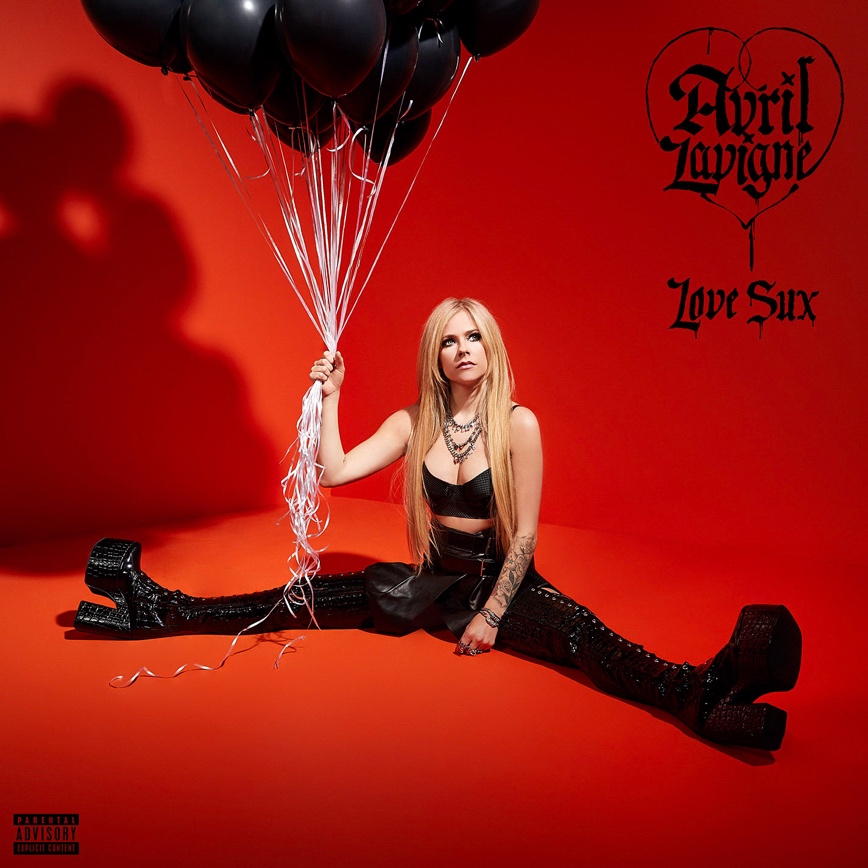 DOWNLOAD ARTWORK HEREJanuary 14, 2022 – Today, eight-time GRAMMY® Award-nominated multi-platinum singer, songwriter, designer, and philanthropist Avril Lavigne has announced her new album, Love Sux, due out February 25, 2022 – Available for pre-order HERE, via Travis Barker’s DTA Records. The 12-track album is Avril’s seventh studio album and marks the first new music to be released from the star since 2019.   The announcement comes alongside the release of her newest single “Love It When You Hate Me” feat. blackbear – LISTEN HERE. The pop-punk anthem is the second single to be released off her forthcoming album, following the first single “Bite Me,” which debuted to both fan and critical acclaim, racking up over 71M global streams since its November 2021 release. Since then, Avril has performed the hit single on a series of TV shows, including: The Late Late Show with James Corden, The Tonight Show Starring Jimmy Fallon, The Ellen DeGeneres Show, and ABC’s New Year’s Rockin’ Eve.Next month, Avril heads out on her previously announced 2022 world tour dates, making stops across Europe, the UK, and Canada. For more information on Avril’s upcoming tour dates, please visit: avrillavigne.com.LOVE SUX Tracklist:CannonballBois Lie (feat. Machine Gun Kelly)Bite MeLove It When You Hate Me (feat. blackbear)Love SuxKiss Me Like The World Is EndingAvalancheDéjà VuF.U.All I Wanted (feat. Mark Hoppus)Dare To Love MeBreak Of A HeartacheABOUT AVRIL LAVIGNE:
Avril Lavigne has made history, smashed records, and consistently blazed a trail of her own as an uncompromising force in music and culture. Beyond selling 40 million albums worldwide with 12.5 million units sold in the U.S. alone, she has notched eight GRAMMY® Award nominations in categories such as “Best New Artist” and “Song of the Year” twice for “Complicated” and “I’m with You.” In addition, she has received eight Juno Awards, including “Artist of the Year.” Her catalog comprises the septuple platinum Let Go [2002], triple-platinum Under My Skin [2004], double-platinum The Best Damn Thing [2007], gold-selling Goodbye Lullaby [2011], gold-selling Avril Lavigne [2013], and Head Above Water [2019] highlighted by definitive smashes such as “Complicated,” “Sk8er Boi,” “Girlfriend,” “Here’s To Never Growing Up,” and “Head Above Water.” As such, she remains of “one of the Soundscan-era’s top-selling artists releasing albums in the U.S.” and “the third bestselling Canadian female artist of all-time.” She earned a spot in the Top 10 of Billboard’s “Best of the 2000s” chart and holds a Guinness World Record as “the youngest female solo artist to top the UK chart,” while “Girlfriend” emerged as “first music video to reach 100 million views on YouTube.” She has also earned multiple #1‘s around the globe. Her social media following notably exceeds 93.6 million fans worldwide. Not to mention, she starred Richard Linklater’s Fast Food Nation, DreamWorks Animation’s film Over the Hedge, The Flock, and more. Kicking off her biggest and boldest chapter to date, she makes her debut for DTA Records with the single “Bite Me” and more to come in 2021.

CONTACT:
Kristen Foster			Glenn Fukushima
full coverage PR			Elektra Music GroupKristen.Foster@fullcov.com	GlennFukushima@elektra.com